УКРАЇНАПОЧАЇВСЬКА  МІСЬКА  РАДАВИКОНАВЧИЙ КОМІТЕТР І Ш Е Н Н Явід     листопада 2021  року                                                                       ПРОЄКТПро зміну адресного номера житловому будинку, який належить гр. Пизі В.Г.         З метою впорядкування нумерації об’єктів нерухомості в Почаївській міській територіальній громаді, створення умов володіння, користування та розпорядження цими об’єктами  їх власниками та користувачами, керуючись Законом України «Про місцеве самоврядування в Україні», «Про регулювання містобудівної діяльності», Положенням про порядок присвоєння та зміни адресних номерів об’єктів нерухомості розташованих на території Почаївської міської територіальної громади, затвердженого рішенням сесії Почаївської міської ради № 548 від 31.10.2016 року, розглянувши заяву гр. Пизи Віталія Григоровича, враховуючи фактичне місцерозташування житлового будинку на території с. Борщівка Почаївської міської територіальної громади виконавчий комітет Почаївської міської ради                                                     В и р і ш и в:Змінити       адресний     номер      житловому  будинку ,  що   належить  гр. Пизі Віталію Григоровичу на праві приватної власності   з попередньої адреси: вулиця Садова, 68а, село Старий Тараж  на адресний номер:  вулиця Заболотня, 90, село Борщівка. Рекомендувати гр. Пизі В.Г.. звернутись в Кременецьке РК БТІ для  внесення змін   в  адресне   господарство  у    відповідності до п.1 даного рішення. Рекомендувати гр. Пизі В.Г. встановити адресну табличку «вулиця Заболотня, 90» на даному житловому будинку. Віктор Лівінюк Галина Бондар 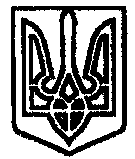 